Date:  Monday, March 3, 2014					Name: _____________________Medieval Times Research ProjectDescriptionYou will be armchair traveling back in time to investigate what it would be like to live in Medieval Times.  Each group will research and create a travel diary and infomercial.   Your travel diary will document your armchair travels and what you have learned.  Your infomercial will highlight an invention or tool used during Medieval Times.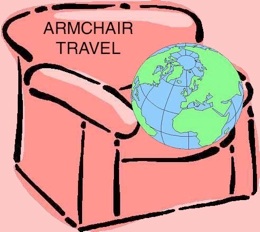 My partner is: ______________________________Travel Diary Due Date: Thursday, March 27th, 2014We will come together to share our travels in a “Civilization Celebration” held on Friday, March 28th.  During our celebration, each group will:Present a 2-4min infomercial on an invention from the Medieval Times.  This should include:A demonstration of how this invention/object was usedWhy it was usefulHow it is used in today’s cultureWhy someone should buy it (Be creative!  Use pamphlets/sales tactics, have fun with it!)Prepare decorations representing the time periodDress in a costume from the time period (if possible)**All written work and decorations will be done in class.  Research and materials can be gathered at home and over the March Break.  Creativity is encouraged, but if you wish to type your diary at home a rough draft must submitted beforehand using your own words (you cannot copy sentences directly from a book).MaterialsThe following websites will provide useful information, as well as books from your local library, our school library, and our classroom’s Medieval Times textbook:http://medievaleurope.mrdonn.org/http://www.ducksters.com/history/middle_ages_timeline.phphttp://www.kathimitchell.com/middleages.htmVillage Map: http://medievalmanor.tripod.com/manor_full.htmHow to Organize your Travel DiaryYou MUST include:Title pageTable of ContentsPage numbersONE page for EACH Diary HeadingPictures/drawingsMap (see below for details)EvaluationEach student will be assessed on their own writing portion (3 Travel Diary Headings and Children’s Lives), but the overall product and infomercial will be assessed as a group.  The mark is out of 10 for each section, because I am expecting at least 2 paragraphs written under each heading (10 sentences).Parents please tear off this section and return it to school with your child tomorrow:I have read through the Medieval Times assignment expectations and am aware of what my child is expected to complete and when it is due.Student’s Name: ________________________Parent’s Signature: ________________________Travel Diary HeadingGuiding Questions(these questions will help you narrow down your research to highlight the important facts every armchair traveler needs to know)Location and EnvironmentWhere were the Medieval Times located? Which country(s) and continent it is on? Describe the physical features and climate.  How did the land and natural resources affect the lives of the people?  How did they deal with sewage and garbage?  Include a Medieval village map with the following: Label important places/buildingsUse a legend with different coloursTime PeriodWhen did Medieval Times start?  How long were they around?   Did they conquer other lands and expand their territory?  Were they conquered? What were some main events during the Medieval Times, such as wars and disease?  Why did these happen?Castle Life – Kings and NoblemenWhat did they do for work? What did they eat? What did they do for fun and entertainment?  What were the roles in a family?  How did they dress?  What role did religion play?  Who worked in a castle and what were their different jobs?A Medieval CastleWhat was the design and building material used to make castles?  Who lived there and why?  What were castles used for?  What kinds of weapons and defenses were used?Include the following:Labeled diagram of the outside of a castleLabeled diagram of the inside of a castleVillage Life – The Common PeopleWhat did they do for work?  What kinds of goods did craftsmen make? What did they eat? What did their homes look like? What did they do for fun and entertainment?  What were the roles in a family?  How did they dress?  What role did religion play?Innovation and TechnologyWhat inventions and new innovations came out of Medieval Times? How did they build their cathedrals?  Are there any lasting contributions still seen or used today? (Example: Medicine, architecture, transportation, language, developments in agriculture, art, weaponry, etc.)  **This will be used for your infomercialChildren’s Lives(each student writes their own response)What education was available to children?  Did most children learn how to read or write?  What were they taught?  What were some of the games they played? What were their responsibilities at home?  In what ways were their lives similar to yours?  Travel Diary HeadingMarkLocation and Environment/10Time Period/10Castle Life – Kings and Noblemen /10A Medieval Castle/10Village Life – The Common People/10Innovation and Technology/10Children’s Lives/10Travel Diary Total/40Presentation and visual appeal (pictures and labeled diagrams)/10Effective Use of Class Time/10Infomercial - 2 marks for each:Eye contactSpoke clearly and loudlyEntertainingGood knowledge of informationOrganized and well planned/10Overall Mark		/70